 Autor: Hana Havlínová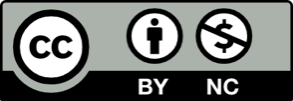 Toto dílo je licencováno pod licencí Creative Commons [CC BY-NC 4.0]. Licenční podmínky navštivte na adrese [https://creativecommons.org/choose/?lang=cs].Video: Jiří Havel: Kdo bručí je medvědKdo bručí, je medvědJiří Havel   Medvídě se doma ptalo,                                         Smát se brácho nenaučíš,   čímpak je to, čím?                                                     máme o tom přehled,   Rádo bych se nahlas smálo,                                 nesměješ se, zato bručíš,   jenže neumím.                                                            kdo bručí, je medvěd.                                                     Hned bylo líp medvíděti,                                                     takže ubručené děti                                                     jsou určitě medvědi,                                                     škoda, že to nevědí.Přečtěte si básničku a přemýšlejte, jaké pocity mělo medvídě na začátku a jaké na konci.Řekněte si básničku nejprve smutným hlasem a potom veselým. Která nálada se podle vás k básničce hodí víc?Co byste medvíděti odpověděli na otázku, proč se neumí nahlas smát?Tady si můžete k básničce nakreslit obrázek.